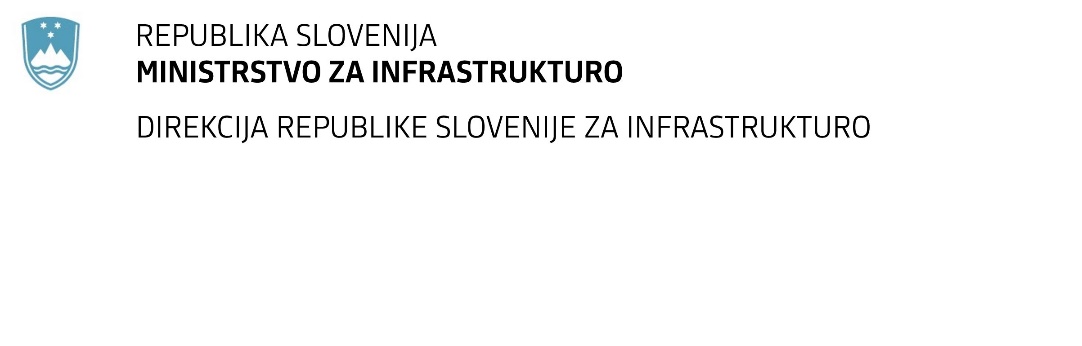 SPREMEMBA ROKA ZA ODDAJO IN ODPIRANJE PONUDB za javno naročiloObvestilo o spremembi razpisne dokumentacije je objavljeno na "Portalu javnih naročil" in na naročnikovi spletni strani. Obrazložitev sprememb:Spremembe so sestavni del razpisne dokumentacije in jih je potrebno upoštevati pri pripravi ponudbe.Številka:43001-168/2021-01oznaka naročila:A-83/21 G   Datum:11.05.2021MFERAC:2431-21-000630/0Sanacije in rekonstrukcije šestih nadvozov: KR0054, KR0056, KR0060, KR0062, KR0065 in KR0067 na G2-101/0232 Ljubelj-TržičRok za oddajo ponudb: 27.5.2021 ob 10:00Odpiranje ponudb: 27.5.2021 ob 10:01Rok za sprejemanje ponudnikovih vprašanj: 18.5.2021 do 12:00Garancija za resnost ponudbe velja na prvotno predviden rok za odpiranje ponudb.